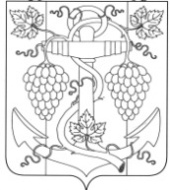 АДМИНИСТРАЦИЯ  ЗАПОРОЖСКОГО СЕЛЬСКОГО ПОСЕЛЕНИЯТЕМРЮКСКОГО РАЙОНА       ПОСТАНОВЛЕНИЕ	    от     20.03.2018                                                       №          35                                                                			ст-ца ЗапорожскаяОб утверждении Порядка включения сведений в реестр лиц, уволенных в связи с утратой доверия в администрации Запорожского сельского поселения Темрюкского районаВ соответствии со статьей 15  Федеральным законом от 25.12.2008г. № 273-ФЗ «О противодействии коррупции», Федеральным законом от 6 октября 2003 года № 131-ФЗ "Об общих принципах организации местного самоуправления в Российской Федерации", Уставом Запорожского сельского поселения Темрюкского района п о с т а н о в л я ю: Утвердить Порядок включения сведений в реестр лиц, уволенных связи с утратой доверия в  администрации Запорожского сельского поселения Темрюкского района (Приложение №1);2. Со дня вступления в силу настоящего постановления признать утратившими силу постановление от 06 февраля 2018 года « Об утверждении Положения порядка включения сведений в реестр лиц, уволенных в связи с утратой доверия, порядок исключения сведений из реестра и порядок ведения и размещения в государственной информационной системе администрацией Запорожского сельского поселения Темрюкского района».3. Официально опубликовать настоящее решение на официальном сайте муниципального образования Темрюкский район http://www/temryur.ru в информационно-телекоммуникационной сети «Интернет» и разместить на официальном сайте администрации Запорожского сельского поселения Темрюкского района http://adm-zaparozhskaya.ru.4. Контроль за выполнением настоящего постановления возложить на начальника общего отдела Рыбиной Ирины Васильевны.5. Постановление вступает в силу на следующий день после его официального опубликования  и распространяет свое действие на отношения, возникшие с 1 января 2018 года.Глава Запорожского сельского поселенияТемрюкского района                                                                             Н.Г.КолодинаПРИЛОЖЕНИЕ № 1                                                                               к постановлению администрации                                                                              Запорожского сельского поселения                                                                                          Темрюкского района                                                                                          от  20.03.2018 № 35 Порядок включения сведений в реестр лиц, уволенных в связи с утратой доверия,  в администрации Запорожского сельского поселения Темрюкского района1. Настоящей порядок включения сведений в реестр лиц, уволенных в связи с утратой доверия за совершение коррупционных правонарушений (далее - реестр).2. Реестр создается для обеспечения учета сведений о применении к лицу взыскания в виде увольнения в связи с утратой доверия за совершение коррупционного правонарушения.3. Сведения о применении к должностному лицу, муниципальному служащему взыскания в виде увольнения (освобождения от должности) в связи с утратой доверия, предусмотренный статьей 15 Федерального закона от 25 декабря 2008 года №273-ФЗ «О противодействии коррупции».4. Сведения о применении к должностному лицу, муниципальному служащему взыскания в виде  увольнения (освобождения от должности) в связи с утратой доверия за совершение коррупционного правонарушения, за исключением сведений, составляющих государственную тайну, подлежат включению в реестр лиц, уволенных в связи с утратой доверия, сроком на пять лет с момента принятия акта, явившегося основанием для включения в реестр.5. Реестр лиц, уволенных в связи с утратой доверия подлежит размещению в государственной информационной системе в области государственной службы в информационно- телекоммуникационной сети «Интернет».6. Порядок включения сведений в реестр лиц, уволенных в связи с утратой доверия, порядок исключения сведений из указанного реестра, порядок его поведения и размещения в государственной информационной системе в области государственной службы определяются Правительством Российской Федерации.Начальник общего отдела                                                              И.В.Рыбина